СенбернарСтрана происхождения – Швейцария, Италия. 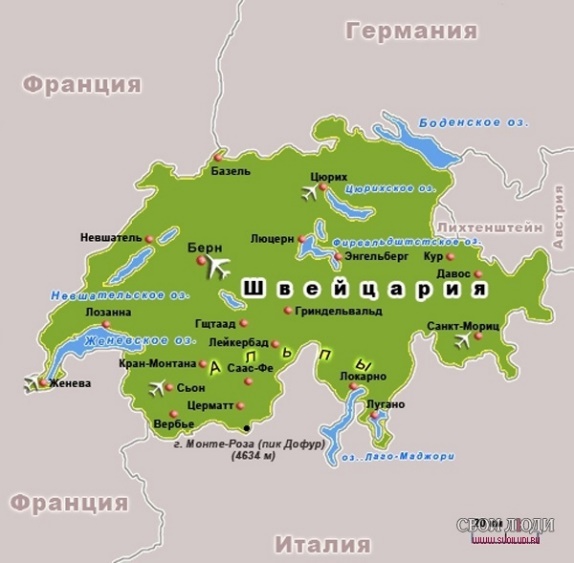 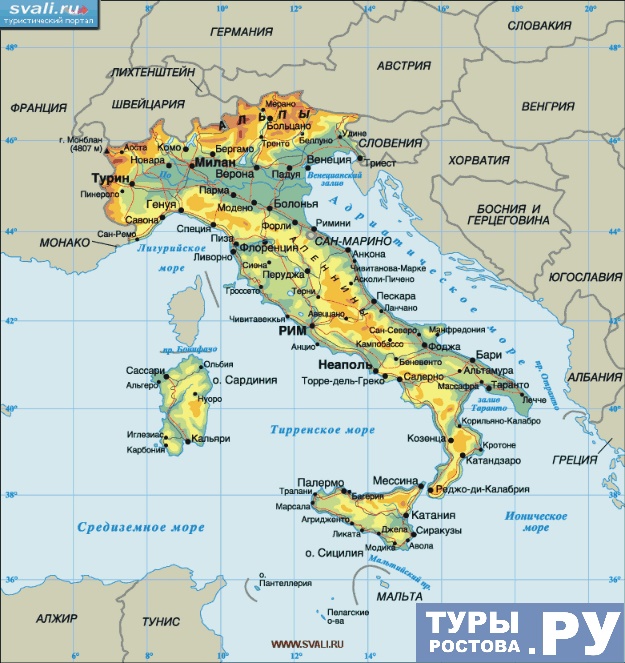 Сенбернары — преданные и очень послушные собаки. Они любят людей, а с детьми обращаются очень бережно и аккуратно. Есть один недостаток, с которым достаточно трудно справиться — сенбернары не очень любят маленьких собак. Но, если щенки выращиваются вместе, то, в дальнейшем, есть надежда, что жить они будут дружно. 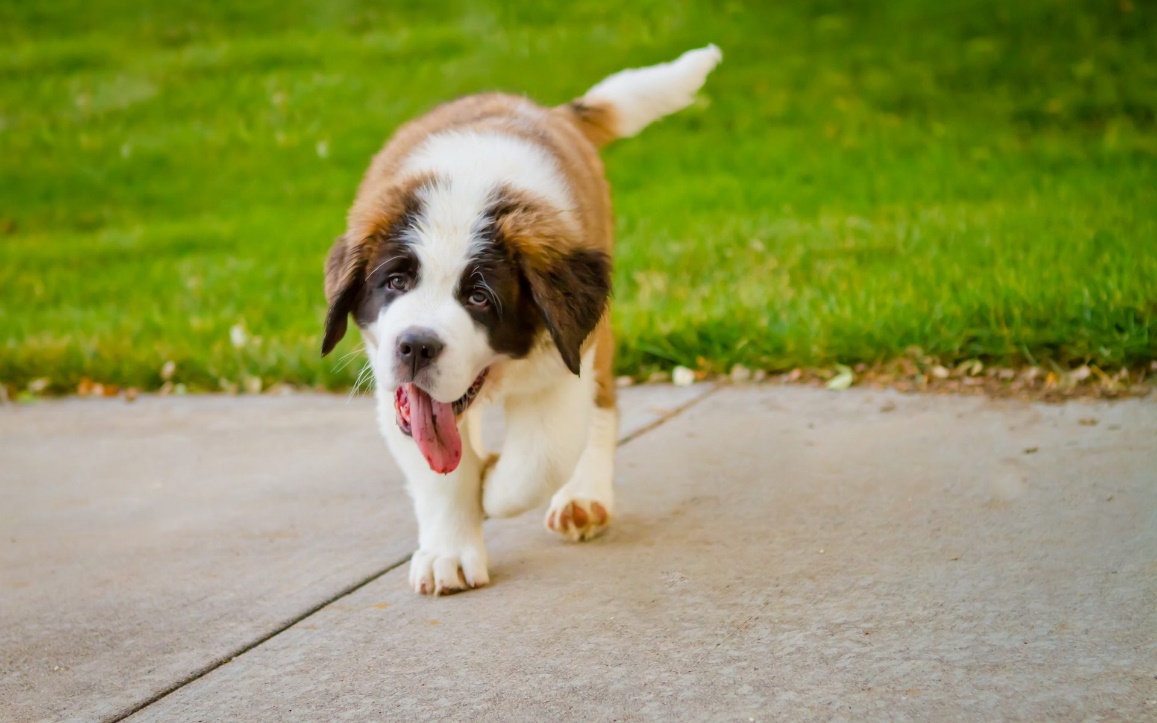 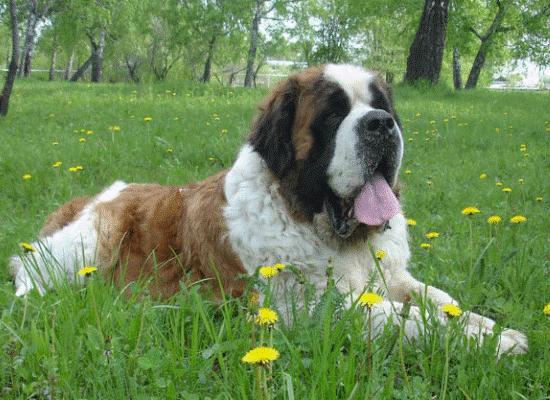 Источник: http://www.zooclub.com.ua/628